    Eskişehir Sağlık Yüksekokulu Hemşirelik  Bölümü , Ders Bilgi Formu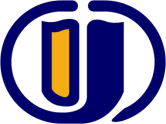 Tarih                                                                                                                                İmza 								     Eskişehir School of Health, …………NURSING…………....  Department, Information Form of Course Date                                                                                                                                Signature 								 DÖNEM BAHARDERSİN ADIFİZYOLOJİKODU   281111003KOORDİNATÖRProf. Dr. Kubilay UZUNERDERSİ VERENLERDoç.Dr. Orhan Tansel KORKMAZ  YARIYILHAFTALIK DERS SAATİHAFTALIK DERS SAATİHAFTALIK DERS SAATİHAFTALIK DERS SAATİYARIYILTeorikUygulamaLaboratuarLaboratuarKredisiAKTSTÜRÜTÜRÜDİLİ 4 00 0  44ZORUNLU (X )  SEÇMELİ (   )ZORUNLU (X )  SEÇMELİ (   )TürkçeDEĞERLENDİRME SİSTEMİDEĞERLENDİRME SİSTEMİDEĞERLENDİRME SİSTEMİDEĞERLENDİRME SİSTEMİDEĞERLENDİRME SİSTEMİDEĞERLENDİRME SİSTEMİDEĞERLENDİRME SİSTEMİDEĞERLENDİRME SİSTEMİDEĞERLENDİRME SİSTEMİDEĞERLENDİRME SİSTEMİYARIYIL İÇİ ÇALIŞMALARYARIYIL İÇİ ÇALIŞMALARYARIYIL İÇİ ÇALIŞMALARYARIYIL İÇİ ÇALIŞMALARFaaliyet türüFaaliyet türüFaaliyet türüFaaliyet türüSayı%YARIYIL İÇİ ÇALIŞMALARYARIYIL İÇİ ÇALIŞMALARYARIYIL İÇİ ÇALIŞMALARYARIYIL İÇİ ÇALIŞMALARI. Ara SınavI. Ara SınavI. Ara SınavI. Ara Sınav40YARIYIL İÇİ ÇALIŞMALARYARIYIL İÇİ ÇALIŞMALARYARIYIL İÇİ ÇALIŞMALARYARIYIL İÇİ ÇALIŞMALARII. Ara SınavII. Ara SınavII. Ara SınavII. Ara SınavYARIYIL İÇİ ÇALIŞMALARYARIYIL İÇİ ÇALIŞMALARYARIYIL İÇİ ÇALIŞMALARYARIYIL İÇİ ÇALIŞMALARUygulamaUygulamaUygulamaUygulamaYARIYIL İÇİ ÇALIŞMALARYARIYIL İÇİ ÇALIŞMALARYARIYIL İÇİ ÇALIŞMALARYARIYIL İÇİ ÇALIŞMALARÖdevÖdevÖdevÖdevYARIYIL İÇİ ÇALIŞMALARYARIYIL İÇİ ÇALIŞMALARYARIYIL İÇİ ÇALIŞMALARYARIYIL İÇİ ÇALIŞMALARSunum/SeminerSunum/SeminerSunum/SeminerSunum/SeminerYARIYIL İÇİ ÇALIŞMALARYARIYIL İÇİ ÇALIŞMALARYARIYIL İÇİ ÇALIŞMALARYARIYIL İÇİ ÇALIŞMALARYarıyıl Sonu SınavıYarıyıl Sonu SınavıYarıyıl Sonu SınavıYarıyıl Sonu Sınavı60YARIYIL İÇİ ÇALIŞMALARYARIYIL İÇİ ÇALIŞMALARYARIYIL İÇİ ÇALIŞMALARYARIYIL İÇİ ÇALIŞMALARTOPLAMTOPLAMTOPLAMTOPLAM100ÖNKOŞULLARÖNKOŞULLARÖNKOŞULLARÖNKOŞULLARİÇERİĞİİÇERİĞİİÇERİĞİİÇERİĞİ Hücre, kas, sinir, endokrin sistemi, duyular, kan, sindirim, boşaltım ve solunum sistemlerinin görevleri ve bu sistemler özel işlevlerini yerine getirirken oluşan olayların açıklanması  Hücre, kas, sinir, endokrin sistemi, duyular, kan, sindirim, boşaltım ve solunum sistemlerinin görevleri ve bu sistemler özel işlevlerini yerine getirirken oluşan olayların açıklanması  Hücre, kas, sinir, endokrin sistemi, duyular, kan, sindirim, boşaltım ve solunum sistemlerinin görevleri ve bu sistemler özel işlevlerini yerine getirirken oluşan olayların açıklanması  Hücre, kas, sinir, endokrin sistemi, duyular, kan, sindirim, boşaltım ve solunum sistemlerinin görevleri ve bu sistemler özel işlevlerini yerine getirirken oluşan olayların açıklanması  Hücre, kas, sinir, endokrin sistemi, duyular, kan, sindirim, boşaltım ve solunum sistemlerinin görevleri ve bu sistemler özel işlevlerini yerine getirirken oluşan olayların açıklanması  Hücre, kas, sinir, endokrin sistemi, duyular, kan, sindirim, boşaltım ve solunum sistemlerinin görevleri ve bu sistemler özel işlevlerini yerine getirirken oluşan olayların açıklanması AMAÇLARIAMAÇLARIAMAÇLARIAMAÇLARIİnsan vücudunda bulunan tüm organ sistemlerinin çalışması hakkında fikir sahibi olmakFizyoloji dersi, sağlık sektöründe uygulama yapacak olan ebe ve hemşirelerin uyguladıkları yöntemin temelini ve ayrıntılarını öğrenmelerini sağlar.İnsan vücudunda bulunan tüm organ sistemlerinin çalışması hakkında fikir sahibi olmakFizyoloji dersi, sağlık sektöründe uygulama yapacak olan ebe ve hemşirelerin uyguladıkları yöntemin temelini ve ayrıntılarını öğrenmelerini sağlar.İnsan vücudunda bulunan tüm organ sistemlerinin çalışması hakkında fikir sahibi olmakFizyoloji dersi, sağlık sektöründe uygulama yapacak olan ebe ve hemşirelerin uyguladıkları yöntemin temelini ve ayrıntılarını öğrenmelerini sağlar.İnsan vücudunda bulunan tüm organ sistemlerinin çalışması hakkında fikir sahibi olmakFizyoloji dersi, sağlık sektöründe uygulama yapacak olan ebe ve hemşirelerin uyguladıkları yöntemin temelini ve ayrıntılarını öğrenmelerini sağlar.İnsan vücudunda bulunan tüm organ sistemlerinin çalışması hakkında fikir sahibi olmakFizyoloji dersi, sağlık sektöründe uygulama yapacak olan ebe ve hemşirelerin uyguladıkları yöntemin temelini ve ayrıntılarını öğrenmelerini sağlar.İnsan vücudunda bulunan tüm organ sistemlerinin çalışması hakkında fikir sahibi olmakFizyoloji dersi, sağlık sektöründe uygulama yapacak olan ebe ve hemşirelerin uyguladıkları yöntemin temelini ve ayrıntılarını öğrenmelerini sağlar.ÖĞRENİM ÇIKTILARIÖĞRENİM ÇIKTILARIÖĞRENİM ÇIKTILARIÖĞRENİM ÇIKTILARIOrgan sistemlerinin çalışma prensiplerini ve mekanizmaları anlayıp, özümsemiş olmak, sorulan sorulara yanıt verebilmek.Organ sistemlerinin çalışma prensiplerini ve mekanizmaları anlayıp, özümsemiş olmak, sorulan sorulara yanıt verebilmek.Organ sistemlerinin çalışma prensiplerini ve mekanizmaları anlayıp, özümsemiş olmak, sorulan sorulara yanıt verebilmek.Organ sistemlerinin çalışma prensiplerini ve mekanizmaları anlayıp, özümsemiş olmak, sorulan sorulara yanıt verebilmek.Organ sistemlerinin çalışma prensiplerini ve mekanizmaları anlayıp, özümsemiş olmak, sorulan sorulara yanıt verebilmek.Organ sistemlerinin çalışma prensiplerini ve mekanizmaları anlayıp, özümsemiş olmak, sorulan sorulara yanıt verebilmek.KAYNAKLARKAYNAKLARKAYNAKLARKAYNAKLARGuyton AC, Hall JE. Tıbbi Fizyoloji, 11. baskı, Nobel Tıp Kitabevi, 2006. Ganong WF. Tıbbi Fizyoloji 20. baskı, Nobel Tıp Kitabevleri, 2002. Berne RM, Levy. MN, Koeppen B, Stanton B. Fizyoloji 5. Çeviri: Türk Fizyolojik Bilimler Derneği, Baskı Güneş Tıp Kitabevleri, 2008. Guyton AC, Hall JE. Tıbbi Fizyoloji, 11. baskı, Nobel Tıp Kitabevi, 2006. Ganong WF. Tıbbi Fizyoloji 20. baskı, Nobel Tıp Kitabevleri, 2002. Berne RM, Levy. MN, Koeppen B, Stanton B. Fizyoloji 5. Çeviri: Türk Fizyolojik Bilimler Derneği, Baskı Güneş Tıp Kitabevleri, 2008. Guyton AC, Hall JE. Tıbbi Fizyoloji, 11. baskı, Nobel Tıp Kitabevi, 2006. Ganong WF. Tıbbi Fizyoloji 20. baskı, Nobel Tıp Kitabevleri, 2002. Berne RM, Levy. MN, Koeppen B, Stanton B. Fizyoloji 5. Çeviri: Türk Fizyolojik Bilimler Derneği, Baskı Güneş Tıp Kitabevleri, 2008. Guyton AC, Hall JE. Tıbbi Fizyoloji, 11. baskı, Nobel Tıp Kitabevi, 2006. Ganong WF. Tıbbi Fizyoloji 20. baskı, Nobel Tıp Kitabevleri, 2002. Berne RM, Levy. MN, Koeppen B, Stanton B. Fizyoloji 5. Çeviri: Türk Fizyolojik Bilimler Derneği, Baskı Güneş Tıp Kitabevleri, 2008. Guyton AC, Hall JE. Tıbbi Fizyoloji, 11. baskı, Nobel Tıp Kitabevi, 2006. Ganong WF. Tıbbi Fizyoloji 20. baskı, Nobel Tıp Kitabevleri, 2002. Berne RM, Levy. MN, Koeppen B, Stanton B. Fizyoloji 5. Çeviri: Türk Fizyolojik Bilimler Derneği, Baskı Güneş Tıp Kitabevleri, 2008. Guyton AC, Hall JE. Tıbbi Fizyoloji, 11. baskı, Nobel Tıp Kitabevi, 2006. Ganong WF. Tıbbi Fizyoloji 20. baskı, Nobel Tıp Kitabevleri, 2002. Berne RM, Levy. MN, Koeppen B, Stanton B. Fizyoloji 5. Çeviri: Türk Fizyolojik Bilimler Derneği, Baskı Güneş Tıp Kitabevleri, 2008. ÖĞRETİM YÖNTEMLERİÖĞRETİM YÖNTEMLERİÖĞRETİM YÖNTEMLERİÖĞRETİM YÖNTEMLERİ Bilgisayar sistemi, tepegöz, internet, uygun laboratuar imkanları Bilgisayar sistemi, tepegöz, internet, uygun laboratuar imkanları Bilgisayar sistemi, tepegöz, internet, uygun laboratuar imkanları Bilgisayar sistemi, tepegöz, internet, uygun laboratuar imkanları Bilgisayar sistemi, tepegöz, internet, uygun laboratuar imkanları Bilgisayar sistemi, tepegöz, internet, uygun laboratuar imkanlarıDERS AKIŞIDERS AKIŞIHAFTAKONULAR1 Ekle-sil haftasıDers müfredatının açıklanması, dersle ilgili gerekli bilgilerin verilmesi, tanışma2 Fizyolojiye girişHomeostasisVücut sıvı bölümleriHücrenin genel yapısıHücre zarından madde taşınma yolları3 Membran potansiyelleri: Dinlenim potansiyeli, Aksiyon potansiyeliİskelet, düz ve kalp kasının hücre yapısı ve aksiyon potansiyelleriMotor birimlerTüm kasların kasılmalarının moleküler temelleriKasların mekanik özellikleri4 Sinir sisteminin temel organizasyonu, hücreleri, Nörotransmiterler, refleks yayı, merkezi sinir sistemi,Beyin sapı, beyincik, talamus, hipotalamus, bazal gangliyonlar yapı ve görevleri5 Göz ve kulağın anatomik yapısı, Görme duyusu, İşitme duyusu Denge6 Hormonların sınıflandırılmasıHormonların etki mekanizmalarıHipofiz bezi hormonları7 Tiroid bezi hormonlarıParatiroid bezi hormonlarıBöbreküstü bezi, pankreas hormonlarıCinsiyet hormonları8 Kanın temel yapısı ve görevleriPlazmaEritrositlerLökositler ve bağışıklıkTrombositler9 Ara sınav10 Kalp kası aksiyon potansiyeli ve kasılmasıKalpte uyarı-ileti sistemiKalp siklusuKalbin sinirsel kontrolüKalp sesleriEKGKan basıncının düzenlenmesiKalp debisi ve düzenlenmesiVenöz dönüşDamarların yapısı11 Solunum sisteminin yapı ve işleviHavalanma-kanlanma ilişkisiKanda O2 ve CO2 taşınmasıSolunumun kontrolü12 Böbreğin görevleri,Fizyolojik anatomisi,Nefron yapısı, süzme, geri emilim ve salgılama olayları, glomerüler filtrasyon hızını etkileyen faktörler ve otoregülasyonKlirens, idrarın dilüe veya konsantre edilmesi,Asit-baz dengesi13 Sindirim organlarıSindirim çeşitleriSindirim enzimleriSindirim sisteminin kontrolüNOPROGRAM ÇIKTILARINA KATKISI3211Hemşirelik/Ebelik/Sağlık Kurumları Yöneticiliği Eğitiminde Temel Kavramları Tanıma Becerisi2Temel Kavramları Merkeze Alarak Etik Problemlere Yaklaşma Becerisi3Hemşirelik/Ebelik/Sağlık Kurumları Yöneticiliği ve Sağlık Bilimlerine İlişkin Bilgi sahibi olma ve Edindiği Bilgileri uygulama Becerisi4Disiplinler-arası Takım Çalışması Yapabilme Becerisi5Hemşirelik/Ebelik/Sağlık Kurumları Yöneticiliği Eğitiminde, Tıbbi Problemleri Tanıma, Formülize Etme ve Çözme Becerisi6Etkin Yazılı ve Sözlü İletişim/Sunum Becerisi7Mesleki ve Etik Sorumluluğu Anlama ve Uygulama Becerisix8Yaşam Boyu Öğrenimin Önemini Kavrama ve Uygulama Becerisi1:Hiç Katkısı Yok. 2:Kısmen Katkısı Var. 3:Tam Katkısı Var.1:Hiç Katkısı Yok. 2:Kısmen Katkısı Var. 3:Tam Katkısı Var.1:Hiç Katkısı Yok. 2:Kısmen Katkısı Var. 3:Tam Katkısı Var.1:Hiç Katkısı Yok. 2:Kısmen Katkısı Var. 3:Tam Katkısı Var.1:Hiç Katkısı Yok. 2:Kısmen Katkısı Var. 3:Tam Katkısı Var.TERMSPRINGCOURSE TITLEPHYSIOLOGYCODE 281111003COORDINATORDoç. Dr. Selda Kabadere     INSTRUCTORSDoç.Dr. Orhan Tansel KORKMAZ     SEMESTERHOURS PER WEEK HOURS PER WEEK HOURS PER WEEK HOURS PER WEEK SEMESTERTheoryPracticeLaboratoryLaboratoryCreditAKTSTYPETYPELANGUAGE2011-2012  4 00 0 4 4 COMPULSORY (X)  ELECTIVE(   )COMPULSORY (X)  ELECTIVE(   )TURKİSHASSESMENT SYSTEMASSESMENT SYSTEMASSESMENT SYSTEMASSESMENT SYSTEMASSESMENT SYSTEMASSESMENT SYSTEMASSESMENT SYSTEMASSESMENT SYSTEMASSESMENT SYSTEMASSESMENT SYSTEMIN-TERM STUDIESIN-TERM STUDIESIN-TERM STUDIESIN-TERM STUDIESFaaliyet türüFaaliyet türüFaaliyet türüFaaliyet türüQuantityPercentageIN-TERM STUDIESIN-TERM STUDIESIN-TERM STUDIESIN-TERM STUDIESFirst Mid TermFirst Mid TermFirst Mid TermFirst Mid Term140IN-TERM STUDIESIN-TERM STUDIESIN-TERM STUDIESIN-TERM STUDIESSecond Mid TermSecond Mid TermSecond Mid TermSecond Mid TermIN-TERM STUDIESIN-TERM STUDIESIN-TERM STUDIESIN-TERM STUDIESPracticePracticePracticePracticeIN-TERM STUDIESIN-TERM STUDIESIN-TERM STUDIESIN-TERM STUDIESHomeworkHomeworkHomeworkHomeworkIN-TERM STUDIESIN-TERM STUDIESIN-TERM STUDIESIN-TERM STUDIESPresentation/Preparing SeminerPresentation/Preparing SeminerPresentation/Preparing SeminerPresentation/Preparing SeminerIN-TERM STUDIESIN-TERM STUDIESIN-TERM STUDIESIN-TERM STUDIESFinal ExaminationFinal ExaminationFinal ExaminationFinal Examination160IN-TERM STUDIESIN-TERM STUDIESIN-TERM STUDIESIN-TERM STUDIESTOPLAMTOPLAMTOPLAMTOPLAM2100PREREQUISITESPREREQUISITESPREREQUISITESPREREQUISITESNOT PRESENTNOT PRESENTNOT PRESENTNOT PRESENTNOT PRESENTNOT PRESENTCONTENTSCONTENTSCONTENTSCONTENTS Understanding of cell, muscle, endocrine, blood, gastrointestinal, renal respiratory and nervous systems and functions of all these systems Understanding of cell, muscle, endocrine, blood, gastrointestinal, renal respiratory and nervous systems and functions of all these systems Understanding of cell, muscle, endocrine, blood, gastrointestinal, renal respiratory and nervous systems and functions of all these systems Understanding of cell, muscle, endocrine, blood, gastrointestinal, renal respiratory and nervous systems and functions of all these systems Understanding of cell, muscle, endocrine, blood, gastrointestinal, renal respiratory and nervous systems and functions of all these systems Understanding of cell, muscle, endocrine, blood, gastrointestinal, renal respiratory and nervous systems and functions of all these systemsGOALSGOALSGOALSGOALS To be informed about the functions of all organ systems in human body. To be informed about the functions of all organ systems in human body. To be informed about the functions of all organ systems in human body. To be informed about the functions of all organ systems in human body. To be informed about the functions of all organ systems in human body. To be informed about the functions of all organ systems in human body.LEARNING OUTCOMESLEARNING OUTCOMESLEARNING OUTCOMESLEARNING OUTCOMESTo understand the organ systems and answer the questions about these systems.To understand the organ systems and answer the questions about these systems.To understand the organ systems and answer the questions about these systems.To understand the organ systems and answer the questions about these systems.To understand the organ systems and answer the questions about these systems.To understand the organ systems and answer the questions about these systems.SOURCESSOURCESSOURCESSOURCESGuyton AC, Hall JE. Tıbbi Fizyoloji, 11. baskı, Nobel Tıp Kitabevi, 2006. Ganong WF. Tıbbi Fizyoloji 20. baskı, Nobel Tıp Kitabevleri, 2002. Berne RM, Levy. MN, Koeppen B, Stanton B. Fizyoloji 5.       Çeviri: Türk Fizyolojik Bilimler Derneği, Baskı Güneş Tıp Kitabevleri, 2008. Guyton AC, Hall JE. Tıbbi Fizyoloji, 11. baskı, Nobel Tıp Kitabevi, 2006. Ganong WF. Tıbbi Fizyoloji 20. baskı, Nobel Tıp Kitabevleri, 2002. Berne RM, Levy. MN, Koeppen B, Stanton B. Fizyoloji 5.       Çeviri: Türk Fizyolojik Bilimler Derneği, Baskı Güneş Tıp Kitabevleri, 2008. Guyton AC, Hall JE. Tıbbi Fizyoloji, 11. baskı, Nobel Tıp Kitabevi, 2006. Ganong WF. Tıbbi Fizyoloji 20. baskı, Nobel Tıp Kitabevleri, 2002. Berne RM, Levy. MN, Koeppen B, Stanton B. Fizyoloji 5.       Çeviri: Türk Fizyolojik Bilimler Derneği, Baskı Güneş Tıp Kitabevleri, 2008. Guyton AC, Hall JE. Tıbbi Fizyoloji, 11. baskı, Nobel Tıp Kitabevi, 2006. Ganong WF. Tıbbi Fizyoloji 20. baskı, Nobel Tıp Kitabevleri, 2002. Berne RM, Levy. MN, Koeppen B, Stanton B. Fizyoloji 5.       Çeviri: Türk Fizyolojik Bilimler Derneği, Baskı Güneş Tıp Kitabevleri, 2008. Guyton AC, Hall JE. Tıbbi Fizyoloji, 11. baskı, Nobel Tıp Kitabevi, 2006. Ganong WF. Tıbbi Fizyoloji 20. baskı, Nobel Tıp Kitabevleri, 2002. Berne RM, Levy. MN, Koeppen B, Stanton B. Fizyoloji 5.       Çeviri: Türk Fizyolojik Bilimler Derneği, Baskı Güneş Tıp Kitabevleri, 2008. Guyton AC, Hall JE. Tıbbi Fizyoloji, 11. baskı, Nobel Tıp Kitabevi, 2006. Ganong WF. Tıbbi Fizyoloji 20. baskı, Nobel Tıp Kitabevleri, 2002. Berne RM, Levy. MN, Koeppen B, Stanton B. Fizyoloji 5.       Çeviri: Türk Fizyolojik Bilimler Derneği, Baskı Güneş Tıp Kitabevleri, 2008. TEACHING METHODSTEACHING METHODSTEACHING METHODSTEACHING METHODSComputer system, overhead projector, internet, and appropriate laboratory practicesComputer system, overhead projector, internet, and appropriate laboratory practicesComputer system, overhead projector, internet, and appropriate laboratory practicesComputer system, overhead projector, internet, and appropriate laboratory practicesComputer system, overhead projector, internet, and appropriate laboratory practicesComputer system, overhead projector, internet, and appropriate laboratory practicesCOURSE CONTENTCOURSE CONTENTWEEKTOPICS1Welcome meeting2 Introduction to physiology. Cellular basis of physiology3Action potentials and excitable tissue: Muscle4 Nervous system physiology5 Hearing and vision physiology6 Endocrin system physiology-17 Endocrin system physiology-28 Circulating body fluids, blood9 Mid-term exam10 Circulation system physiology11 Respiratory system physiology12 Renal function and physiology13 Gastrointestinal system physiologyNUMBERPROGRAM OUTCOMES3211Get a recognition of basis principles in Nursing/Midwifery/Management of healthcare institutions education X2Get an ability to solve ethical problems with basic principlesX3Nursing/Midwifery/Management of healthcare institutions education Gather as well as apply knowledge of health sciencesX4Function on multi-disciplinary teamsX5Identify, formulate, and solve medical and Nursing/Midwifery/Management of healthcare institutions education problemsX6Use effective written and oral communication/presentation skillsX7Get an understanding of  professional and ethical responsibilityX8Get a recognition of the need for, and an ability to engage in lifelong learningX1:No contribution Yok. 2:Partially contribution. 3: Yes contribution1:No contribution Yok. 2:Partially contribution. 3: Yes contribution1:No contribution Yok. 2:Partially contribution. 3: Yes contribution1:No contribution Yok. 2:Partially contribution. 3: Yes contribution1:No contribution Yok. 2:Partially contribution. 3: Yes contribution